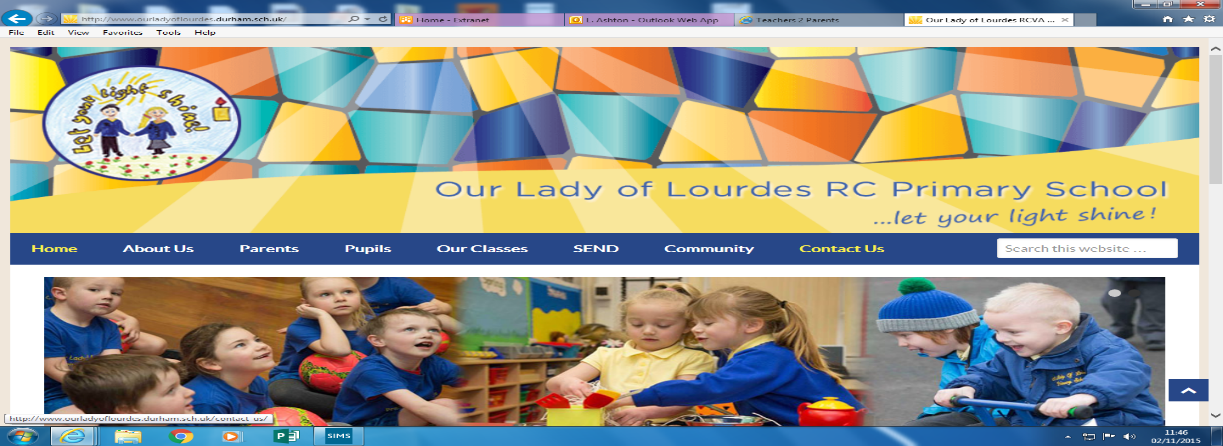 CATEGORYESSENTIALDESIRABLEAPPLICATIONCompleted application form (supporting letter to be no longer than 750 words)Fully supported in referenceQUALIFICATIONSA teaching assistant qualification at NVQ Level 3 orNVQ Level 3 in Child Care or Early Years or a relevant equivalentGood numeracy/literacy skillsSEND qualificationsA valid Paediatric First Aid CertificateEXPERIENCEExperience of effectively supporting teaching and learning, skills reflective of the DCC grade 5 job descriptionExperience of supporting SEND pupilsHave experience of capturing children’s learning in ways that can be shared with children, parents and familiesExperience of planning and evaluating learning activitiesExperience of working cooperatively and successfully as a member of a teamExperience of record keeping systems Experience of working with pupils in the Early Years environment.Experience of working with pupils across the Primary age rangeExperience of working with pupils with challenging behavioural needsExperience of visual timetablesAn understanding of the Early Years curriculum and provisionSKILLS AND KNOWLEDGEAbility to relate effectively with children and adultsAbility to work as part of a team Ability to work independently with individual children, groups of children and whole classAbility to use initiative when requiredExcellent communication skills used effectively in a variety of situations-written and verbalAbility to keep clear, concise records and to write reportsExcellent organisational skillsUnderstanding of child development and the needs and characteristics of young children, including those with additional needsDemonstrate an understanding of and take responsibility for promoting high standards of literacy including the correct use of spoken EnglishWillingness to work cooperatively with a wide range of professionals Knowledge of SEND Code of PracticeKnowledge of effective learning strategies for SEND childrenAbility to use ICT effectively to support teaching and learning PERSONAL QUALITIESWilling to support the ethos and practices of our Catholic schoolAbility to demonstrate a happy, enthusiastic, highly motivated personalitySensitive to the needs of children and their parents/carersCalm and positive approachAbility to be flexible and adaptableAbility to work under pressure and use own initiative High expectations of self, pupils and othersAbility to demonstrate enthusiasm and sensitivity whilst working with a SEND pupilAbility to demonstrate high personal and professional standards and be a good role model to pupils in speech, dress, behavior and attitudeCommitted to professional developmentWillingness to contribute to the wider life of the schoolPractising Catholic